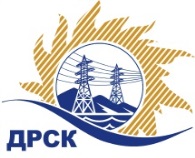 Акционерное Общество«Дальневосточная распределительная сетевая компания»Протокол № 239/УТПиР-ВПзаседания закупочной комиссии по выбору победителя по открытому запросу предложений на право заключения договора: «Установка оборудования на ПС 110, 35 кВ для ТП, филиал «АЭС» закупка 1091 раздел 2.2.1   ГКПЗ 2018ПРИСУТСТВОВАЛИ: члены постоянно действующей Закупочной комиссии АО «ДРСК» 1-го уровня.Форма голосования членов Закупочной комиссии: очно-заочная.ВОПРОСЫ, ВЫНОСИМЫЕ НА РАССМОТРЕНИЕ ЗАКУПОЧНОЙ КОМИССИИ: Об утверждении результатов процедуры переторжки.Об итоговой ранжировке заявок.О выборе победителя запроса предложений.РЕШИЛИ:ВОПРОС 1 «Об утверждении результатов процедуры переторжки»Признать процедуру переторжки состоявшейся.Принять окончательные цены заявок участников* п. 2.10.7 Документации о закупке «Участник запроса предложений, приглашенный на переторжку, участвует в ней автоматически, если он предоставил Организатору запроса предложений файл(ы) с ценой для переторжки. Если Участник запроса предложений не предоставил файл(ы) с ценой для переторжки, то тогда его заявка остается действующей с ранее объявленной ценой»п. 2.10.9. Документации о закупке «При несоблюдении требований в оформлении документа с минимальной ценой, указанных в пункте 2.10.8. настоящей Документации о закупке, а также порядка его представления, предусмотренного регламентом ЭТП, любая цена Участника, заявленная в ходе переторжки, не принимается, и он считается не участвовавшим в этой процедуре».п. 2.10.13 Документации о закупке «Участники запроса предложений, участвующие в переторжке и снизившие свою цену, обязаны на процедуру переторжки представить откорректированную с учетом новой цены, сводную таблицу стоимости поставляемой продукции с приложениями, в соответствии с требованиями раздела Технических требований «Требования к документации по ценообразованию».ВОПРОС 2 «Об итоговой ранжировке заявок»Утвердить итоговую ранжировку заявокВОПРОС 3 «О выборе победителя запроса предложений»Признать Победителем открытого запроса предложений «Установка оборудования на ПС 110, 35 кВ для ТП, филиал "АЭС» участника, занявшего первое место в итоговой ранжировке по степени предпочтительности для заказчика: ООО «ЭНЕРГОСТРОЙИНЖИНИРИНГ» (ИНН/КПП 2801217432/280101001 ОГРН 1162801052171) на условиях: Планируемый объем работ: 1 800 000,00 руб.  НДС не предусмотрен. Суммарная стоимость единичных расценок: 61 200,00 руб.  НДС не предусмотрен. Срок выполнения работ: с момента заключения договора по 31 декабря 2018 г.  Условия оплаты: течение 30 календарных дней с момента подписания актов выполненных работ КС-2, КС-3, на основании счета выставленного Подрядчиком. Гарантия на своевременное и качественное выполнение работ, а также устранение дефектов, возникшие по вине Подрядчика, составляет 60 месяцев с момента приемки выполненных работ. Исп. Ирдуганова И.Н.Тел. 397-147г. Благовещенскг. Благовещенск« 02 »  апреля 2018« 02 »  апреля 2018ЕИС 31806123597  №п/пНаименование Участника закупки и место нахожденияОкончательная цена заявки, руб. без НДС.1ООО «ГИДРОЭЛЕКТРОМОНТАЖ» (ИНН/КПП 2801035778/280101001 ОГРН 1022800513669)Планируемый объем работ: 1 800 000,00Суммарная стоимость единичных расценок: 83 675,53 руб. *2ООО  «ЭНЕРГОСТРОЙИНЖИНИРИНГ» (ИНН/КПП 2801217432/280101001 ОГРН 1162801052171)Планируемый объем работ: 1 800 000,00Суммарная стоимость единичных расценок: 61 200,00 руб.3ООО «ЭК «Светотехника» (ИНН/КПП 2801193968/280101001 ОГРН 1142801002167)Планируемый объем работ: 2 124 000,00Суммарная стоимость единичных расценок: 64 800,00 руб.4ООО «Элмонт»  (ИНН/КПП 2801024374/280101001 ОГРН 1022800508433)Планируемый объем работ: 1 800 000,00Суммарная стоимость единичных расценок: 83 000,00 руб. *Место в итоговой ранжировкеНаименование Участника закупки и место нахожденияОкончательная цена заявки, руб. без НДС.Балл по предпочтительностиПрименение приоритета в соответствии с 925-ПП1 местоООО  «ЭНЕРГОСТРОЙИНЖИНИРИНГ» (ИНН/КПП 2801217432/280101001 ОГРН 1162801052171)Планируемый объем работ: 1 800 000,00Суммарная стоимость единичных расценок: 61 200,00 руб.5,00нет2 местоООО «ЭК «Светотехника» (ИНН/КПП 2801193968/280101001 ОГРН 1142801002167)Планируемый объем работ: 2 124 000,00Суммарная стоимость единичных расценок: 64 800,00 руб.4,75нет3 местоООО «Элмонт»  (ИНН/КПП 2801024374/280101001 ОГРН 1022800508433)Планируемый объем работ: 1 800 000,00Суммарная стоимость единичных расценок: 83 000,00 руб.3,82нет4 местоООО «ГИДРОЭЛЕКТРОМОНТАЖ» (ИНН/КПП 2801035778/280101001 ОГРН 1022800513669)Планируемый объем работ: 1 800 000,00Суммарная стоимость единичных расценок: 83 675,53 руб.3,79нетСекретарь Закупочной комиссии: Елисеева М.Г.  _____________________________